Программа конференции«Современные достижения медицины Здорового Долголетия»Пятница, 16 сентября 2022 г.Конференц зал отеля «Экватор»Программа конференции«Современные достижения медицины Здорового Долголетия»Пятница, 16 сентября 2022 г.Конференц зал отеля «Экватор»Программа конференции«Современные достижения медицины Здорового Долголетия»Пятница, 16 сентября 2022 г.Конференц зал отеля «Экватор»ВремяТемаДокладчик13:00-14:00РегистрацияРегистрация14:00-16:00Мастер-классУльтразвуковая оценка сердечно-сосудистого риска и сосудистого возрастаАннотация:Будет продемонстрирована техника УЗИ важнейших маркеров сердечно-сосудистого риска (ССР) – атеросклеротических бляшек в сонной артерии, увеличение толщины интима-медиа общей сонной артерии (ТИМ), артериальной жесткости (В, М, допплеровский-режимы, артериальный стрейн). Будут даны основы интерпретации данных УЗИ сонной артерии для рискометрии в кардиологии и антиэйдж-программ восстановительной медицины на базе современных концепций сосудистого старения EVA (преждевременное старение) и SUPERNOVA (супернормальное сосудистое старение)Куликов В.П.16:00-18:00Научно-практический семинарАлгоритмы персонализированной диагностики и коррекции микроэлементозов по методу доктора СкальногоВ рамка научно-практического семинара будут рассмотрены следующие вопросы:Уровень химических элементов в организме и продолжительность жизниВозрастные дефициты эссенциальных микроэлементовНациональная база данных микроэлементных дефицитов по регионам РоссииЗначение динамического наблюдения, оценка эффективности коррекции / леченияРоль микроэлементов в развитии возраст-ассоциированных заболеваний на примере метаболического синдрома.Ответы на вопросы по современным аспектам и «модным» методикам нутрициологииСкальный А.В.                               Суббота, 17 сентября 2022 г.Конференц зал отеля «Азимут»                               Суббота, 17 сентября 2022 г.Конференц зал отеля «Азимут»                               Суббота, 17 сентября 2022 г.Конференц зал отеля «Азимут»ВремяТемаДокладчик09:00РегистрацияРегистрацияПриветствиеПриветствиеПриветствие10:00-10:10Приветствие руководителей департамента здравоохраненияВладивосток10:10-10:20Президент АНО «Национальная Академия активного Долголетия»Рахманин Ю.А. 10:20-10:40Вступительное слово председателя КонференцииБудущее антивозрастной медициныТруханов А.И.Пленарное заседание: Теория и практика антивозрастной медицины Модераторы: Рахманин Ю.А., Труханов А.И.Пленарное заседание: Теория и практика антивозрастной медицины Модераторы: Рахманин Ю.А., Труханов А.И.Пленарное заседание: Теория и практика антивозрастной медицины Модераторы: Рахманин Ю.А., Труханов А.И.10:40-11:00Вода и Здоровое ДолголетиеРахманин Ю.А.11:00-11:20Роль митохондрий в старении: механизмы, биомаркеры, интервенцииМоскалев А.А.11:20-11:40Метаболомный скрининг как инструмент контроля воспаления и старения Кукес И.В.11:40-12:00Результаты первого клинического исследования геропротекторного препарата на биологический возраст человекаМаганова Ф.И.12:00-12:20Медицинская элементология в восстановительной медицине и реабилитации  Скальный А.В.12:20-12:40Кофе-брейк, Выставка  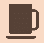 Модераторы: Данилов А.Б., Шахнович В.А.Модераторы: Данилов А.Б., Шахнович В.А.Модераторы: Данилов А.Б., Шахнович В.А.12:40-13:00Ранняя диагностика и минимальноинвазивные методы лечения опухолей ЖКТСтегний К.В., Гончарук Р.А.13:00-13:20Деменция – причины возникновения. Ранняя диагностика старения мозга Шахнович В.А. 13:20-13:40Нейробиомедицина: 12 шагов эксперта по превентивной персонализированной медицинеДанилов А.Б.13:40-14:00Карбоникотерапия – универсальное средство 5П медициныКуликов В.П.14:00-15:00Обед, Выставка  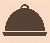 Модераторы: Жукова И.К., Мухотина А.Г.Модераторы: Жукова И.К., Мухотина А.Г.Модераторы: Жукова И.К., Мухотина А.Г.15:00-15:20Современные технологии антивозрастной медицины в косметологииЖукова И.К.15:20-15:40Молекулярная косметология и эндокринные маркёры старения кожиХабарова Р.И.15:40-16:00Уникальные нутрицевтики на основе морских водорослей и микробионтовМухотина А.Г.16:00-16:20Использование препаратов ламинарии в программах постковидной реабилитации. Новейшие разработки препаратов из водорослей Японского моряГлазко Т.А.16:20-16:40Опыт персонализированных программ в Центре реабилитации «Территория здоровья»Харченко С.С.16:40-17:00Традиционная и нетрадиционная медицина. Единство и противоречиеДрабязг И.А.17:00-17:20Медицинский маркетинг в превентивной медицине: как эффективно продавать услуги превентивной медициныОвдина И.Н.